					2016-05-20PressmeddelandeGavlegårdarna gör årsredovisningen som magasin För att öka intresset och antalet läsare gör Gavlegårdarna årsredovisning 2015 i form av ett inredningsmagasin. Temat är densamma som visionen – känn dig hemma.Gavlegårdarna håller idag fredag den 20/5 2016 bolagsstämma. Då presenteras 2015 års resultat och CSR-projekt paketerat som en inredningstidning. Allt för att väcka intresset att läsa.  Händelser under 2015 är bl.a. att 737 lägenheter såldes till IHF Bostad för att frigöra medel för att bygga nytt, vakansgraden var historiskt låg på 0,2 % och fem områdeskontor samt Gavlegårdarnas huvudkontor flyttade ihop i ett enda stort kontor. Som bolag tar Gavlegårdarna ett stort socialt ansvar och i årsredovisningen presenteras satsningar som Löparakademin, Summer Camp, sommarläger för barn, samt kommande projekt med fjärilsträdgård.När affärsnytta kombineras med samhällsnytta är vår verksamhet i balans, säger Cathrine Holgersson VD AB Gavlegårdarna.Kontaktperson Louise Gauffin Kommunikationschef Gavlegårdarna 070-414 03 00AB Gavlegårdarna är ett av landets större allmännyttiga bostadsföretag utanför storstäderna med 15 400 lägenheter, 1 000 lokaler och 200 medarbetare. Vårt uppdrag är att erbjuda ett tryggt och trivsamt boende. Tillsammans med våra hyresgäster utvecklar vi Gävle till en modern och attraktiv bostadsort, både genom att renovera och förnya i äldre områden och genom att bygga helt nya hus och lägenheter.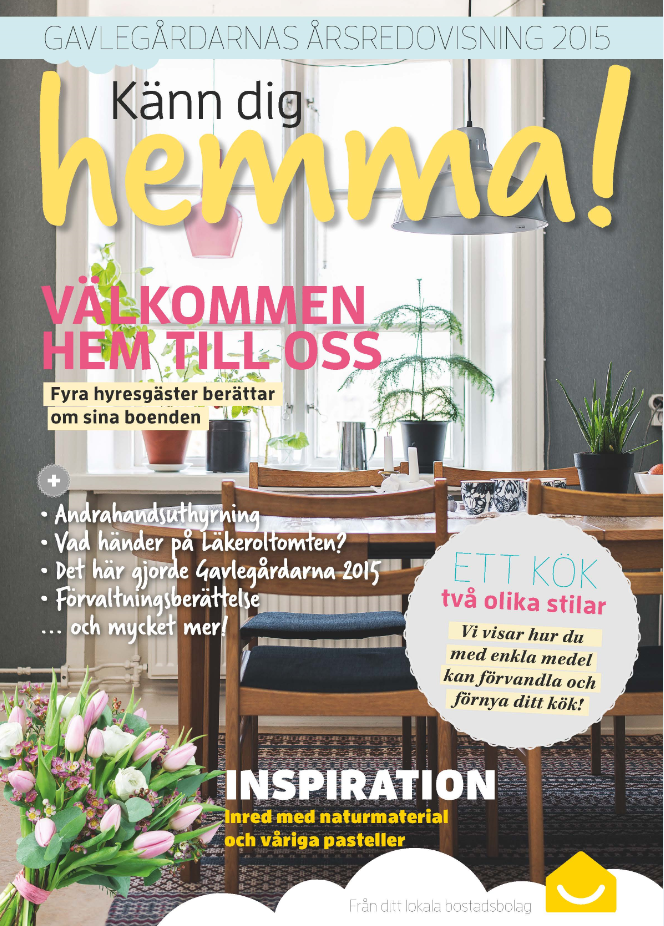 